استمارة المشاركةملخص السيرة الذاتية:للاتصال:  E-mail : colloque.philo.14@univ-tiaret.dzTel: 0793637561  0555374591 وزارة التعليم العالي والبحث العلمي	جامعة ابن خلدون، تيار ت، الجزائر     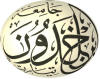 كلية العلوم الإنسانية والاجتماعيةالملتقى الوطني الأول في الفلسفةفلسفة الثقافة "السياقات، الأبعاد، الرهانات"يومي 10/ 11 نوفمبر 2015.الاسم الكامل:.............................................................................الرتبة العلمية :......................... ....... التخصص:.................................الوظيفة: ..................................................................................المؤسسة: ..................................................................................الهاتف: ......................... النقال: ..................................................العنوان الإلكتروني: ............................. ............................................محور المشاركة: .................................................... .........................عنوان المداخلة............................الملخص....(.لا يتجاوز 20 سطرا )...........................................................................................................................................................................................................................................................................................................................................................................................................................................................................